Подпись______________________ ФИО_____________________________ Конт. тел.: ______________________ Дата__________________План-схема оборудованного стенда и дополнительного оборудованияПлан-схема оборудованного стенда и дополнительного оборудованияТекст на фризе (до 20 символов)Текст на фризе (до 20 символов)Цвет коврового покрытия (базовый цвет – серый): ____________________________________                                                                                                         укажите желаемый цветЦвет коврового покрытия (базовый цвет – серый): ____________________________________                                                                                                         укажите желаемый цветНарисуйте схематичный план оборудованного стенда от руки или копируя и вставляя символы из таблицы с условными обозначениями на разлинованное поле. В таблице укажите количество оборудования.Укажите места оклейки стеновых панелей пленкой и размещения логотипа на фризе.Пример схемы см ниже.Масштаб: 1клетка - 1м.кв.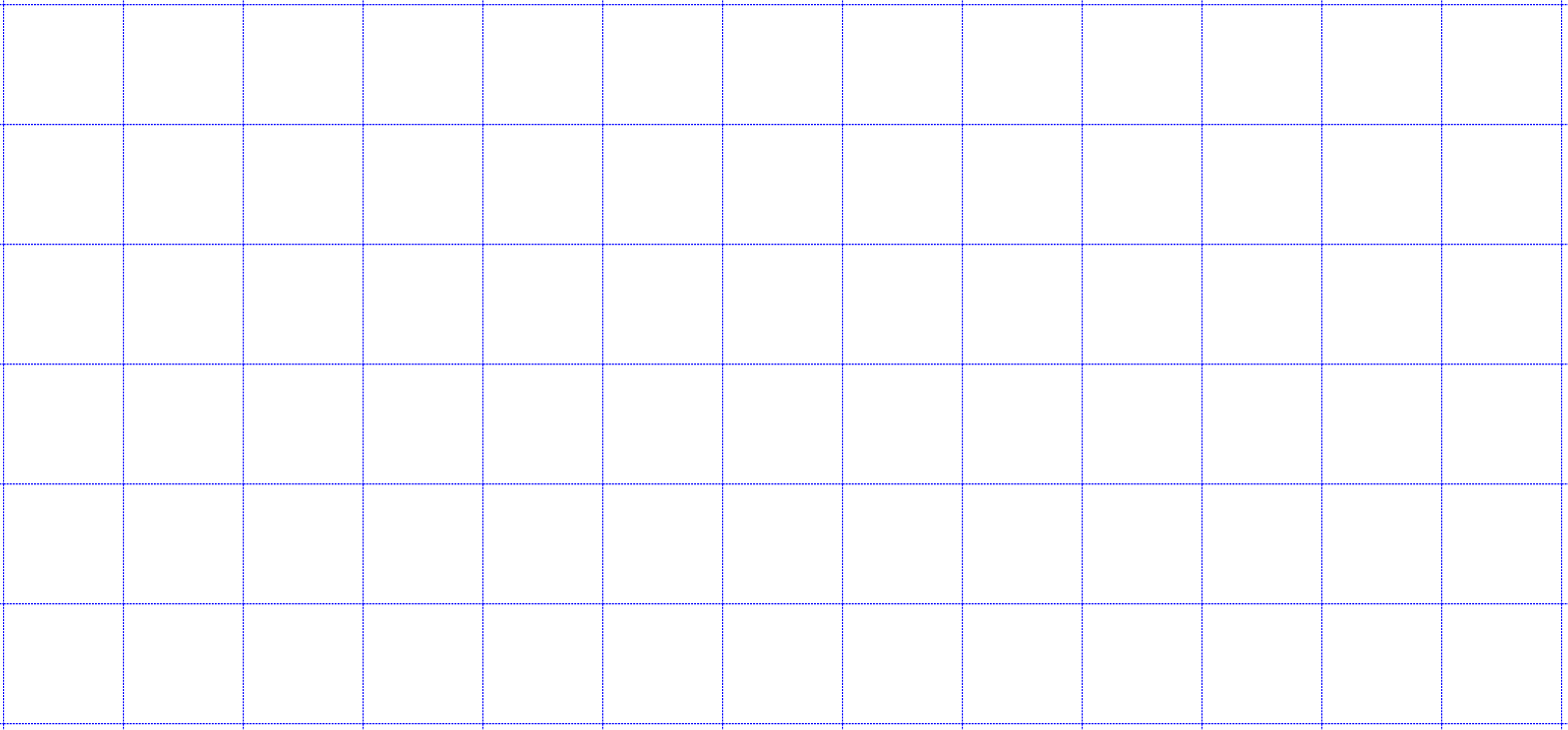 